Сумська міська радаVII СКЛИКАННЯ_____СЕСІЯРІШЕННЯ	У зв'язку зі змінами в податковому законодавстві України,  керуючись пунктом 24 частини першої статті 26 Закону України «Про місцеве самоврядування в Україні», Сумська міська радаВИРІШИЛА:1. Встановити на території міста Суми  транспортний податок                                з 1 січня 2018 року.2. Затвердити Положення про встановлення транспортного податку                   в м. Суми згідно з додатком до даного рішення.3. З моменту набрання чинності цього рішення вважати такими, що втратили чинність, рішення Сумської міської ради від 08 липня 2015 року        № 4558-МР «Про встановлення транспортного податку», рішення Сумської міської ради від 13 січня  2016 року № 226-МР «Про внесення змін до рішення Сумської міської ради від 08 липня 2015 року № 4558-МР «Про встановлення транспортного податку» та рішення Сумської міської ради від 22 лютого             2017 року № 1816-МР «Про внесення змін до рішення Сумської міської ради від 08 липня 2015 року № 4558-МР «Про встановлення транспортного податку» (зі змінами).4. Департаменту комунікацій та інформаційної політики Сумської міської ради (Кохан А.І.) забезпечити оприлюднення даного рішення в «Офіційному віснику Сумської міської ради».5. Відділу з організації діяльності ради Сумської міської ради (Божко Н.Г.) забезпечити оприлюднення даного рішення на інформаційному порталі Сумської міської ради в мережі Інтернет не пізніше як у десятиденний строк після його прийняття та підписання.  6. Організацію виконання даного рішення покласти на заступника міського голови згідно з розподілом обов’язків.Сумський міський голова							О.М. Лисенко					О.М. ЛисенкоВиконавець: Яковенко С.В.__________Ініціатор розгляду питання - Сумський міський  голова Лисенко О.М.Проект рішення підготовлено -  відділом  транспорту, зв’язку та телекомунікаційних послуг Сумської міської радиДоповідач: Яковенко С.В.  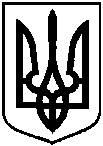 ПроектОприлюднено «__»_____2017 рокувід ____ _______2017 року №    - МРм. Сумивід ____ _______2017 року №    - МРм. СумиПро встановлення транспортного податку 